11. 3. 2022 - SOCR ČRHory stále lákají, a to i na běžecké lyžování
Ani v této nelehké době by lidé neměli zapomínat na své duševní zdraví. Pobyt na čerstvém vzduchu dokáže pročistit mysl a na horách obzvláště. Podmínky pro zimní sporty jsou totiž stále ideální. Březnové ochlazení nabízí dostatek sněhu na českých horách, a kromě sjezdového lyžování láká na běžky.Na českých horách panují momentálně vynikající lyžařské podmínky, nejlepší od začátku letošní zimy. Zatímco ve městech není po sněhu ani památky, na horách leží dostatečná vrstva sněhu nejen na sjezdových tratích, ale i mimo ně. „Velmi příznivá předpověď počasí navíc ukazuje, že mínusové teploty vydrží nejméně do poloviny března, takže podmínky k zimním sportům zůstanou nezměněny a ve velmi dobré kvalitě. Doporučujeme využít informací ze serveru www.holidayinfo.cz, kde samotní provozovatelé lyžařských center každý den ráno aktualizují místní podmínky,“ říká ředitel Asociace horských středisek (AHS) Libor Knot.Kromě sjezdových tratí jsou na mnoha místech výborné podmínky i pro běžecké lyžování, které se těší velké oblibě. Velký rozmach běžky zažily především v minulém roce, kdy kvůli nucenému uzavření sjezdovek mnoho Čechů znovuobjevilo kouzlo běžek. V celém Česku se aktuálně nachází stovky kilometrů upravených běžeckých tras, které vedou v lesních kulisách i na vrcholcích hor.V běžkařských stopách lze více než v minulosti spatřit celé rodiny i s dětmi, pro které je tento sport zábavným doplňkem víkendových dní. „Těší mě, že běžky stále získávají na popularitě a na vrcholcích hor můžeme potkávat více nadšenců. Nejen pro děti doporučuji volit pohodlné oblečení, které je určeno přímo pro běžecké lyžování, jehož materiály zajistí dostatečné zahřátí i nepromokavost. Také by neměli opouštět vyznačené trasy, které zajišťují bezpečné zdolání vybraného cíle. Lidé by ani neměli přeceňovat své schopnosti a délku i náročnost trati volit vždy podle svých možností. Pokud se na hory vydávají s rodinou nebo přáteli, upravit by ji měli podle nejméně zdatného jedince,“ dodává prezidentka AHS Kateřina Neumannová.V případě, že se lyžař přece jen dostane do obtíží, by měl vědět, jak si přivolat pomoc. Kromě hovorů na tísňovou linku, může využít číslo 1210, které spravuje horská služba. Další variantou je mít v mobilním telefonu nainstalovanou aplikaci Záchranka, která dokáže člověka lokalizovat i v nepřístupném terénu.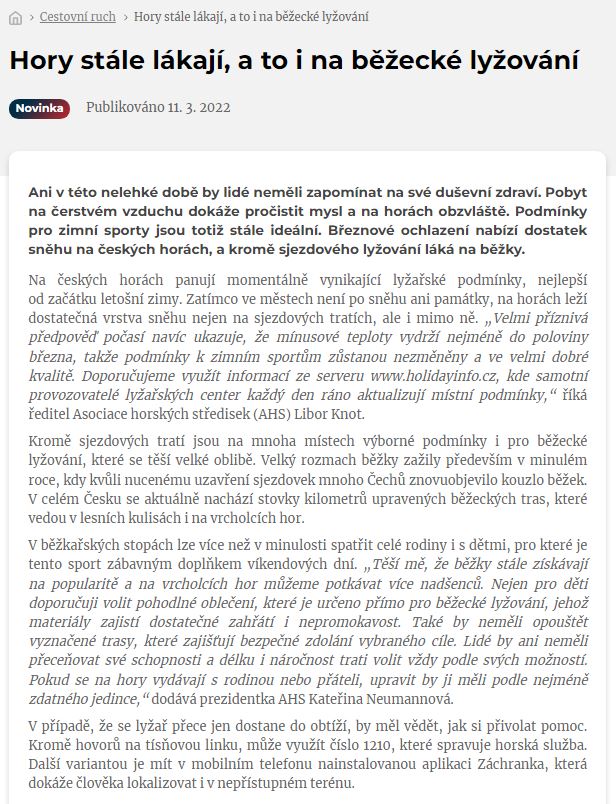 